.Intro:  8 counts (on vocals)**DEDICATED TO ALL THE DANCERS ON MY FOLKESTONE WEEKENDS1: MAMBO DRAG, BEHIND SIDE CROSS & CROSS SIDE BEHIND HITCH BEHIND & CROSSS2: & CROSS SIDE, ROCK BACK SIDE, COASTER, WALK RS3: TRIPLE FULL TURN, PRESS, HITCH, 3 RUNS BACK, ½, STEP, ¼ PIVOTS4: CROSS BACK BACK, BEHIND ¼ FWD, CROSS BACK BACK, BEHIND ¼ FWDS5: RUN R, L, ROCK, ROCK, 2 RUNS BACK, BUMP, BUMP, R LOCK STEPS6: STEP ½ PIVOT STEP, WALK, TRIPLE LRL, WALK, SIDE ROCK AND CROSSS7: CHASSE R TOUCH SIDE TOUCH SIDE, BEHIND SIDE CROSS, SWAY R,LS8: CROSSING SHUFFLE, TURN CROSSING SHUFFLE, WALK ROUND RLRLTAG: at the end of Wall 2 facing 12:00Repeat the last 16 counts of the dance (S7 & S8)TAG: At the end of Wall 4 facing 12:00Repeat the last 16 counts of the dance and addFalling For You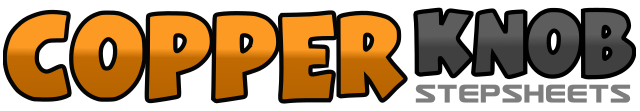 .......Count:64Wall:2Level:Advanced.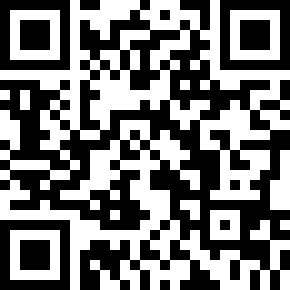 Choreographer:Maggie Gallagher (UK) - September 2016Maggie Gallagher (UK) - September 2016Maggie Gallagher (UK) - September 2016Maggie Gallagher (UK) - September 2016Maggie Gallagher (UK) - September 2016.Music:Still Falling for You - Ellie Goulding : (amazon.co.uk)Still Falling for You - Ellie Goulding : (amazon.co.uk)Still Falling for You - Ellie Goulding : (amazon.co.uk)Still Falling for You - Ellie Goulding : (amazon.co.uk)Still Falling for You - Ellie Goulding : (amazon.co.uk)........1&2Rock forward on right, Recover on left, Step back on right dragging left to meet right3&4Step left behind right, Step right to right side, Cross left over right&5&Ball step right to right side, Cross left over right, Step right to right side6&7Step left behind right, Hitch right, Step right behind left&8Step left to left side, Cross right over left&1-2Ball step left to left side, Cross right over left, Step left to left side3&4Rock back on right, Recover on left, Step right to right side5&6Step back on left, Step right next to left, Step forward on left7Walk forward on right8&1Triple full turn right stepping left, right, left2-3Press forward on right, Recover on left hitching right4&5Run back right, left, right6-8½ left stepping forward on left, Step forward on right, ¼ pivot left [3:00]1&2Angling body to right cross right over left, Step back on left, Step back on right3&4Cross left behind right, ¼ right stepping right to right side, Step forward on left5&6Angling body to right cross right over left, Step back on left, Step back on right7&8Cross left behind right, 3/8 right stepping right to right side, Step forward on left [10:30]1&2Run forward right, left, Rock forward on right,3&4Recover on left, Run back right, left5-6Bump back on to right pushing hip back, Recover on left7&8Step forward on right, Cross left behind right, Step forward on right1&2Step forward on left, Pivot ½ right, Step forward left [4:30]3-4&5Walk forward on right, Triple full turn stepping left, right, left6Walk forward on right7&8Straightening up to 6:00 rock left to left side, Recover on right, Cross left over right [6:00]1&2&Step right to right side, Step left next to right, Step right to right side, Touch left next to right3&4Step left to left side, Touch right next to left, Step right to right side5&6Cross left behind right, Step right to right side, Cross left over right7-8Sway right, Sway left1&2Cross right over left, Step left to left side, Cross right over left3&4½ turn left crossing left over right, Step right to right side, Cross left over right [12:00]5-8Walk round ½ turn left stepping right, left, right, left [6:00]1-2With attitude rock forward on right pushing hips forward, Recover on left3-4Rock back on right pushing hips back, Recover on left.30